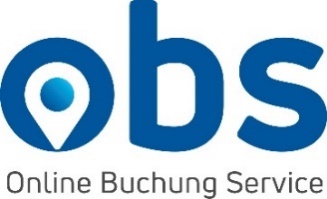 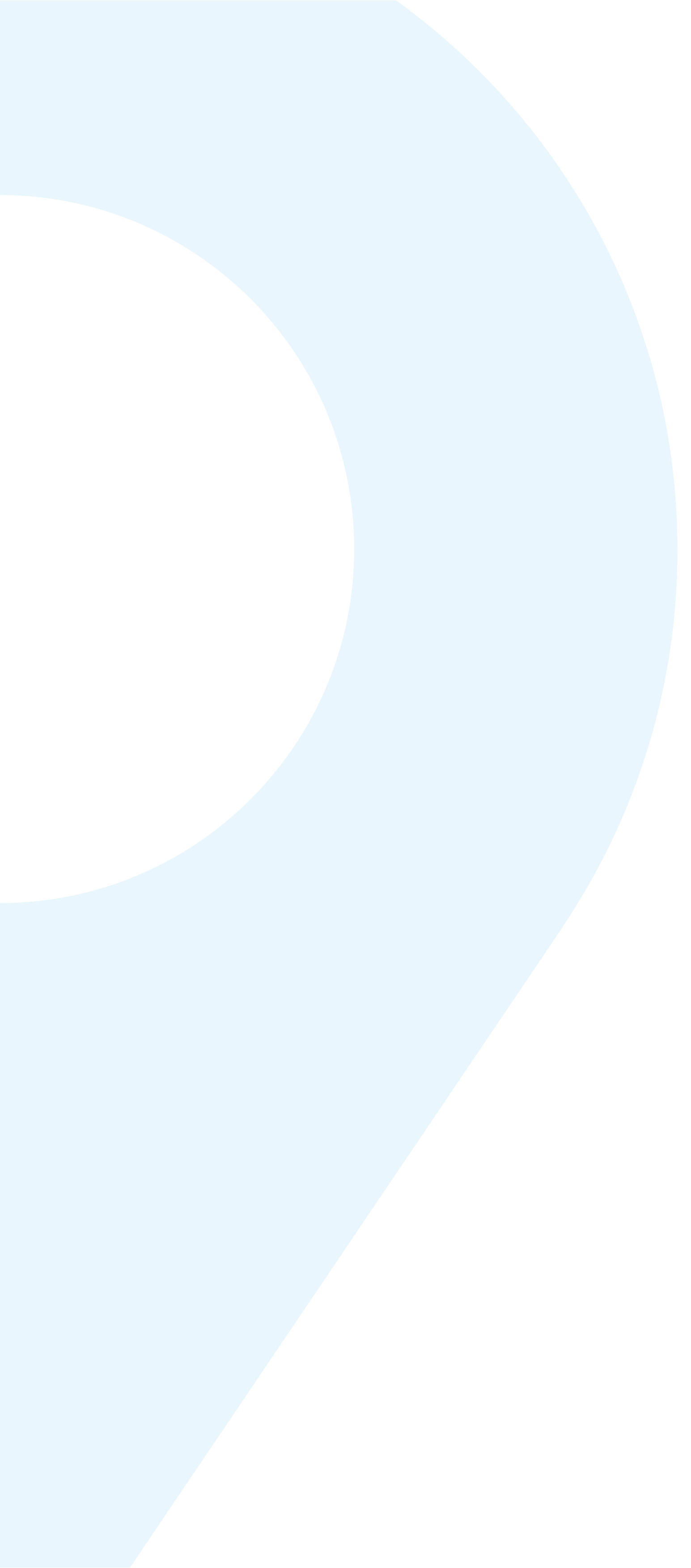 Kundenberater / Mitarbeiter Customer Service (m/w/d)Die OnlineBuchungService GmbH ist ein Unternehmen des Tourismusverbandes Ostbayern e.V. und betreut neben dem regionalen Onlinebuchungssystem in Ostbayern als Dienstleister die Onlinebuchungssysteme zahlreicher anderer Destinationen in Deutschland und Österreich.
Ziel ist es, Unterkunftsbetriebe zeitgemäß zu vermarkten und touristische Regionen als moderne, zukunftsorientierte Destinationen voranzutreiben. Die teilnehmenden Vermieter profitieren von einem großen Online-Vertriebsnetzwerk und erhalten Zugang zu den marktführenden Buchungsportalen wie z.B. Booking.com oder airbnb. Dabei werden sie auf ihrem Weg in die Buchbarkeit und der täglichen Arbeit mit dem neuen Vertriebsweg intensiv begleitet und beraten.Zur Unterstützung wird ab sofort ein engagiertes und interessiertes Teammitglied im Bereich Customer Service gesucht.Aufgabenbereich:Telefonische und persönliche Betreuung von VermieternSystemschulungen und Hilfestellung bei der DatenpflegeUnterstützung der Vermieter bei einer bestmöglichen Produktpräsentation Kontrolle der Datenqualität BeschwerdemanagementKommunikation mit Vertriebs- und SystempartnernAnforderungen:Abgeschlossene kaufmännische Ausbildung:Bürokaufleute, Kaufleute für Tourismus und Freizeit, Tourismuskaufleute für Privat- und GeschäftsreisenInsbesondere geeignet für BerufseinsteigerFreude an Beratungs- und Betreuungsaufgaben Servicebereitschaft und ein freundliches AuftretenSchnelle Auffassungsgabe und Spaß an der Arbeit im TeamInteresse an digitalen Medien und Online-SystemenSicherer Umgang mit Microsoft Ofﬁce und dem InternetInteresse am regionalen touristischen GeschehenWir bieten:Ein interessantes und abwechslungsreiches Aufgabengebiet mit umfassender EinarbeitungEin Arbeitsumfeld, in dem eigene Ideen Raum findenEin junges und engagiertes TeamEigenverantwortliches ArbeitenBei Interesse freuen wir uns auf Ihre schriftliche Bewerbung per Mail.OBS OnlineBuchungService GmbHz.H. Viktoria WeberIm Gewerbepark D 33, 93059 Regensburg Tel 0941/46374849, Fax 0941/46374859 weber@obsg.dewww.online-buchung-service.de